ANEXO II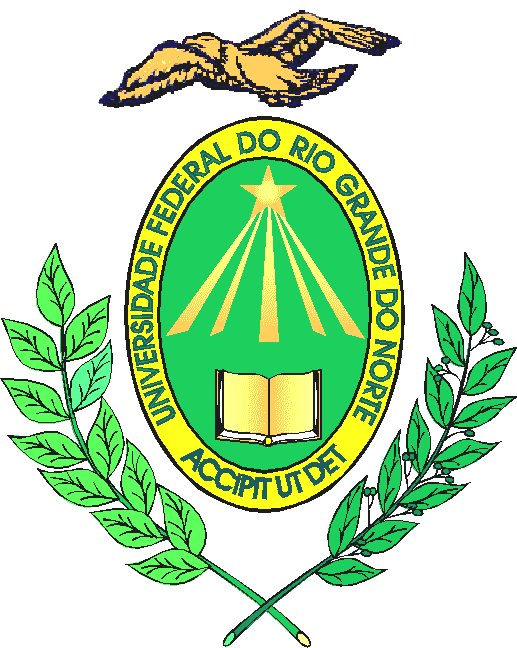 MINISTÉRIO DA EDUCAÇÃOUNIVERSIDADE FEDERAL DO RIO GRANDE DO NORTEUNIDADE: Faculdade de Ciências da Saúde do Trairi - FACISAEndereço da Unidade: Avenida Rio Branco, 435, Centro, Santa Cruz/RNCEP: 59.200-000Fone: (84) 3342-2287 R- 210E-mail: setordepessoal@facisa.ufrn.brBibliografiaBrasil. Ministério da Saúde. Secretaria de Atenção à Saúde. Departamento de Atenção Especializada e Temática. Manual de terapia nutricional na atenção especializada hospitalar no âmbito do Sistema Único de Saúde – SUS [recurso eletrônico] / Ministério da Saúde, Secretaria de Atenção à Saúde, Departamento de Atenção Especializada e Temática. – Brasília: Ministério da Saúde, 2016. CUPARRI, L. Guia de nutrição: clínica no adulto. 3 ed. Barueri: Manole, SP, 2014.ESCOTT-STUMP, S. Nutrição - Relacionada ao Diagnóstico e Tratamento. São Paulo: Manole, 6. ed. 2011.MAHAN, L. K.; RAYMOND, J. L. Alimentos, Nutrição e Dietoterapia. 14ª ed. Elsevier, 2018.SAMPAIO, H. A.C. Nutrição em Doenças Crônicas. São Paulo: Atheneu Editora, 2ª ed. 2014.SHILS, M. E.; OLSON, J. A.; SHIKE, M. R. Tratado de Nutrição Moderna na Saúde e na Doença. 11ª ed., V. 1 e 2, São Paulo: Ed. Manole, 2016.SILVA, S. M. C. S.; MURA, J. D. P. Tratado de Alimentação, Nutrição e Dietoterapia. São Paulo: Rocca, 3ª ed. 2016.BEVILACQUA, A.M.C.; CASTRO, S.F.; JANSEN, J.M. Fisiopatologia Clínica. São Paulo: Atheneu, 2002.GUYTON, A. C., HALL, J. E. Fisiologia Humana e Mecanismo das Doenças. Rio de Janeiro: Guanabara Koogan, 1997ROBBINS, S.L.; RAMAZI, S.; GOTRAN, Kumar V. Patologia Estrutural e Funcional. 6. Ed. Rio de Janeiro, Guanabara Koogan, 2000.FONSECA, A.L. Interações Medicamentosas. Rio de Janeiro: EPC, 2004.GOODMAN, L. S.; GILMAN, A. G. As Bases Farmacológicas da Terapêutica. Rio de Janeiro: Mc Graw Hill,11ª edição, 2006.KATZUNG, B. G. Farmacologia: Básica e Clínica. Rio de Janeiro: Guanabara Koogan, 1994.SILVA, P. Farmacologia. Rio de Janeiro: Guanabara Koogan, 1994.EDITAL No:029/2019-PROGESPCARREIRA:( X  ) MAGISTÉRIO SUPERIOR    (    ) MAGISTÉRIO EBTT(    ) PROFISSIONAL DE NÍVEL SUPERIOR ESPECIALIZADOÁREA DE CONHECIMENTONUTRIÇÃO CLÍNICAPROGRAMA- Fisiopatologia, condutas dietoterápicas e protocolos de atendimento terapêuticos visando atender aos distúrbios dos diferentes sistemas orgânicos. - Avaliação, análise, planejamento, cálculo e orientação de dietas nas situações clínicas: obesidade, diabetes, dislipidemias, hipertensão arterial sistêmica, síndrome metabólica, doenças osteoarticulares, gastroplastia, alterações gástricas e intestinais, doenças neurológicas, doenças renais, doenças hepáticas, imunodeficiências, alergias, doenças pulmonares, neoplasias, pré e pós-operatórios e queimados. - Dietas hospitalares modificadas. - Suporte de Nutrição Enteral e Parenteral. - Avaliação e Educação Nutricional em Nutrição Clínica.ATENÇÃO: APLICÁVEL SOMENTE SE ÁREA DE CONHECIMENTO TIVER MAIS DE 12 (DOZE) CANDIDATOS INSCRITOSRELAÇÃO DE TEMAS PARA A PROVA DIDÁTICA1. Avaliação Nutricional e Educação alimentar e nutricional na perspectiva da nutrição clínica.2. Fisiopatologia e atenção dietoterápica em Doenças Hepatobiliares3. Fisiopatologia e atenção dietoterápica em Diabetes Mellitus4. Fisiopatologia e atenção dietoterápica em Doenças Renais5. Condutas e sistematização do atendimento clinico nutricional em obesidade6. Dietas Hospitalares Modificadas e suas indicações 